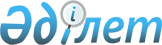 Қарасу ауданы әкімдігінің кейбір қаулыларының күші жойылған деп тану туралыҚостанай облысы Қарасу ауданы әкімдігінің 2016 жылғы 19 мамырдағы № 132 қаулысы      "Қазақстан Республикасындағы жергілікті мемлекеттік басқару және өзін-өзі басқару туралы" Қазақстан Республикасының 2001 жылғы 23 қантардағы Заңының 37-бабынын 8-тармағына сәйкес, Қарасу ауданының әкімдігі ҚАУЛЫ ЕТЕДІ:

      1. Осы қаулыға қосымшаға сәйкес Қарасу ауданы әкімдігінің кейбір қаулыларының күші жойылған деп танылсын.

      2. Осы қаулы қол қойылған күнінен бастап қолданысқа енгізіледі.

 Қарасу ауданы әкімдігінің күші жойылған кейбір қаулыларының тізбесі      1. Қарасу ауданы әкімдігінің 2015 жылғы 19 қантардағы № 44 ""Қарасу ауданы әкімінің аппараты" мемлекеттік мекемесі туралы ережені бекіту туралы" (Нормативтік құқықтық актілердің мемлекеттік тізілімінде 2015 жылғы 28 қантардағы № 5343 тiркелген, 2015 жылғы 4 ақпандағы "Қарасу өңірі" аудандық газетінде жарияланған).

      2. Қарасу ауданы әкімдігінің 2015 жылғы 13 наурыздағы № 72 ""Қарасу ауданы әкімдігінің ветеринария бөлімі" мемлекеттік мекемесі туралы ережені бекіту туралы" (Нормативтік құқықтық актілердің мемлекеттік тізілімінде 2015 жылғы 13 наурыздағы № 5420 тiркелген, 2015 жылғы 26 наурыздағы "Қарасу өңірі" аудандық газетінде жарияланған).

      3. Қарасу ауданы әкімдігінің 2015 жылғы 28 мамырдағы № 147 ""Қарасу ауданы әкімдігінің жер қатынастары бөлімі" мемлекеттік мекемесі туралы ережені бекіту туралы" (Нормативтік құқықтық актілердің мемлекеттік тізілімінде 2015 жылғы 7 шілдедегі № 5722 тiркелген, 2015 жылғы 22 шілдедегі "Қарасу өңірі" аудандық газетінде жарияланған).

      4. Қарасу ауданы әкімдігінің 2015 жылғы 4 маусымдағы № 153 ""Қарасу ауданы әкімдігінің дене шынықтыру және спорт бөлімі" мемлекеттік мекемесі туралы ережені бекіту туралы" (Нормативтік құқықтық актілердің мемлекеттік тізілімінде 2015 жылғы 7 шілдедегі № 5723 тiркелген, 2015 жылғы 22 шілдедегі "Қарасу өңірі" аудандық газетінде жарияланған).

      5. Қарасу ауданы әкімдігінің 2015 жылғы 9 шілдедегі № 176 ""Октябрь ауылы әкімінің аппараты" мемлекеттік мекемесі туралы ережені бекіту туралы" (Нормативтік құқықтық актілердің мемлекеттік тізілімінде 2015 жылғы 13 тамыздағы № 5799 тiркелген, 2015 жылғы 26 тамыздағы "Қарасу өңірі" аудандық газетінде жарияланған).

      6. Қарасу ауданы әкімдігінің 2015 жылғы 3 қыркүйктегі № 212 ""Қарасу ауданының жұмыспен қамту әлеуметтік бағдарламалар бөлімі" мемлекеттік мекемесі туралы ережені бекіту туралы" (Нормативтік құқықтық актілердің мемлекеттік тізілімінде 2015 жылғы 5 қазандағы № 5924 тiркелген, 2015 жылғы 14 қазандағы "Қарасу өңірі" аудандық газетінде жарияланған).

      7. Қарасу ауданы әкімдігінің 2015 жылғы 16 қазандағы № 239 ""Восток ауылдық округі әкімінің аппараты" мемлекеттік мекемесі туралы ережені бекіту туралы" (Нормативтік құқықтық актілердің мемлекеттік тізілімінде 2015 жылғы 24 қарашадағы № 6016 тiркелген, 2015 жылғы 9 желтоқсандағы "Қарасу өңірі" аудандық газетінде жарияланған).

      8. Қарасу ауданы әкімдігінің 2015 жылғы 22 қазандағы № 240 ""Қарасу ауылы әкімінің аппараты" мемлекеттік мекемесі туралы ережені бекіту туралы" (Нормативтік құқықтық актілердің мемлекеттік тізілімінде 2015 жылғы 24 қарашадағы № 6017 тiркелген, 2015 жылғы 9 желтоқсандағы "Қарасу өңірі" аудандық газетінде жарияланған).

      9. Қарасу ауданы әкімдігінің 2015 жылғы 16 қазандағы № 248 ""Целинный ауылдық округі әкімінің аппараты" мемлекеттік мекемесі туралы ережені бекіту туралы" (Нормативтік құқықтық актілердің мемлекеттік тізілімінде 2015 жылғы 24 қарашадағы № 6015 тiркелген, 2015 жылғы 9 желтоқсандағы "Қарасу өңірі" аудандық газетінде жарияланған).


					© 2012. Қазақстан Республикасы Әділет министрлігінің «Қазақстан Республикасының Заңнама және құқықтық ақпарат институты» ШЖҚ РМК
				
      Аудан әкімі

А. Шәмшиев
Қарасу аудан әкімдігінің
2016 жылдың 19 мамырдағы
№ 132 қаулысына қосымша